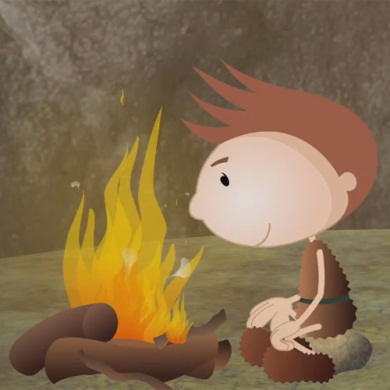 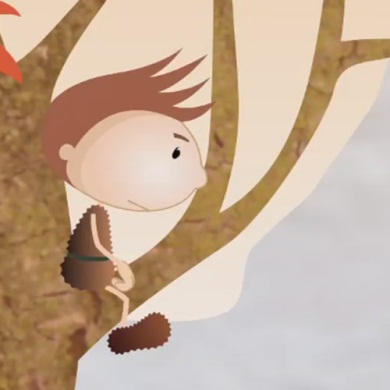 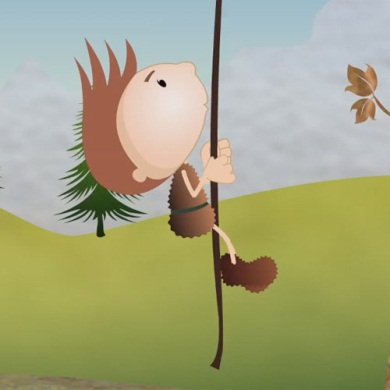 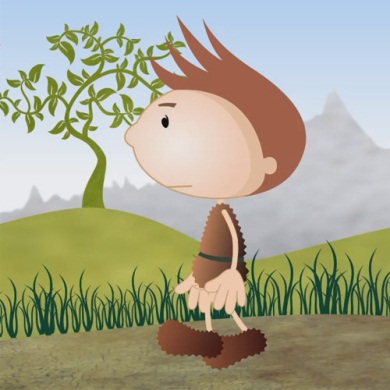 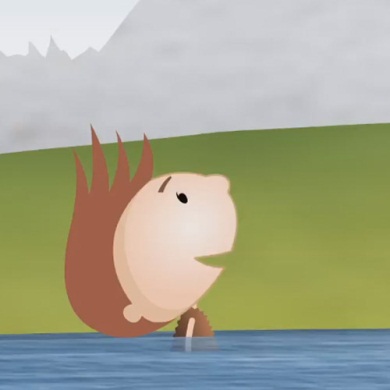 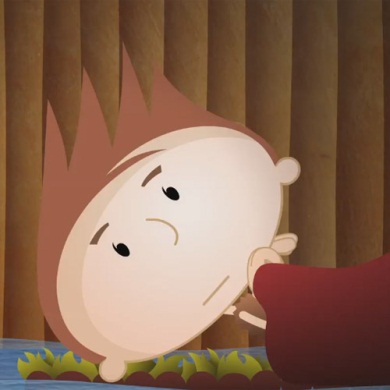 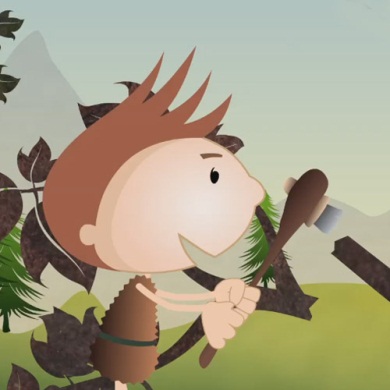 Auftrag 3: /   	Schau dir die ganze Episode noch einmal an. Notiere dir 5 Wörter, Ausdrücke oder Sätze. Wenn du nicht sicher bist, wie man es schreibt oder was es bedeutet, dann schau im Dictionnaire nach.	Schau dir die Bilder unten an. Gib dem Jungen einen Namen. Verfasse zu mindestens vier Bildern einen Satz. Die Reihenfolge ist dir überlassen. Benutze aber die Wörter, die du dir vorher notiert hast. Versuche, eine sinnvolle, durchgehende Geschichte zu entwerfen.	Trage deine Geschichte einem Mitschüler vor. Lass ihn dir danach auf Deutsch erzählen, was er verstanden hat. Passe deine Geschichte an.